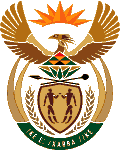 MINISTRY OF ENERGYREPUBLIC OF SOUTH AFRICAPRIVATE BAG x 96, PRETORIA, 0001, Tel (012) 406 7658PRIVATE BAG x 9111, CAPE TOWN, 8000 (021) 469 6412, Fax (021) 465 5980Enquiries: Malusi.ndlovu@energy.gov.za	Memorandum from the Parliamentary OfficeNational Assembly Question : 	25662566.	Mr D America (DA) to ask the Minister of Energy:With reference to her reply to question 1612 on 26 May 2015, what were the reasons for not referring the draft Integrated Resource Plan 2013 to Cabinet? NW2940E										ReplyThe policy adjustment process is not yet completed. 